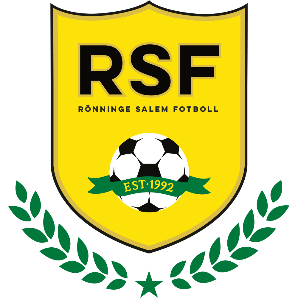 Information om årsuppdrag Följande årskullsuppdrag har föreningen beslutat om ska genomföras. Har ni frågor vänligen hör av er till Styrelsen eller de som är ett år äldre än er för att få tillgång till materiel och tips och/eller information från när de utförde samma uppdrag. De ålderskullsuppdrag vi har är: 10-åringarna ansvarar för att arrangera Mojen Cup 11-åringar ansvarar för Fotograferingen av föreningens lag 12-åringarna har Rönninge Salem ´loppet på sin lott13-åringarna tar hand om Ungdomsavslutningen i oktober eller november 14-åringarna hjälper till med kioskschemat i Klubbstugan 15-åringarna ansvarar för knattefotbollsskolan i augusti och september. Styrelsen.